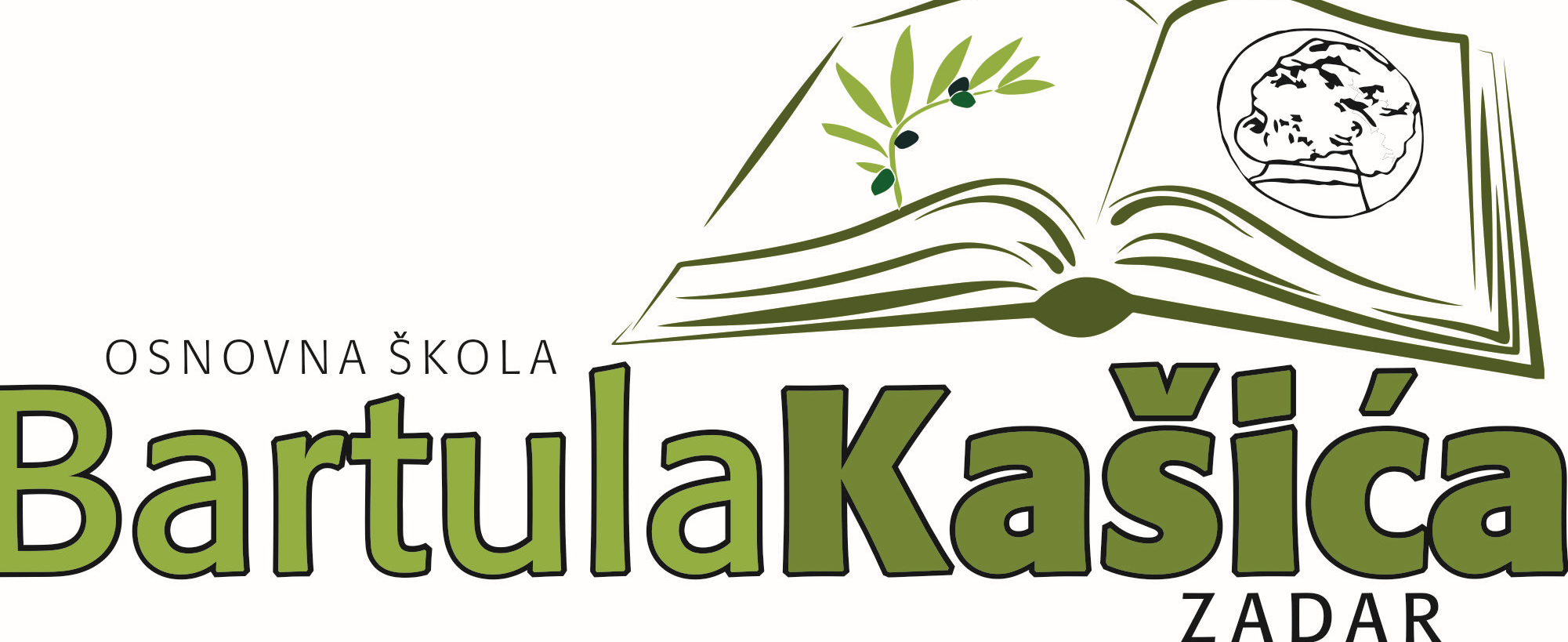 Bribirski prilaz 223 000 ZadarZadar, 28. rujna 2020.OBAVIJEST RODITELJIMA I UČENICIMA IDENTIFIKACIJA DAROVITIH UČENIKAPoštovani učenici i roditelji,prema Zakonu o odgoju i obrazovanju u osnovnoj i srednjoj školi, škola je dužna provoditi uočavanje, praćenje i poticanje darovitih učenika te im organizirati dodatni rad prema njihovim sklonostima, sposobnostima i interesima. Identifikacija darovitih učenika obavlja se u našoj školi krajem prvog i krajem četvrtog razreda. Međutim, prošle šk. god. to nije odrađeno zbog epidemije COVID-19. Stoga ćemo ove šk. godine obaviti identifikaciju darovitih učenika u drugim i petim razredima. Postupak identifikacije darovitih učenika, između ostalog, uključuje i generacijsko testiranje (procjenu intelektualnih sposobnosti) koje obavlja školski psiholog, a za učenike drugih razreda traje oko 40 minuta. To nije ispitivanje školskog znanja te se učenici za njega ne trebaju posebno pripremati. Za svoje uratke učenici neće dobiti školske ocjene. Učenici će u školi dobiti sve što im je potrebno za testiranje. Budući da se radi o ispitivanju koje je važno za daljnje praćenje učenika, učenici trebaju pažljivo slušati upute, raditi promišljeno i nastojati točno riješiti što više zadataka. Roditelji i učenici koji žele dobiti povratnu informaciju o postignutim rezultatima, trebaju se javiti školskom psihologu. Testiranje učenika drugih razreda obavit će se prema slijedećem rasporedu:Svim učenicima želim puno uspjeha, Vera Šušić, psihologPonedjeljak28.9.2020.Utorak29.9.2020.Srijeda30.9.2020.Četvrtak1.10.2020.Petak2.10.2020.Utorak6.10.2020.Srijeda 7.10.2020.1.sat8:452.b 8:002.e 8:002.b Bok. 8:452.c 8:002 raz. 8:002.a Bok.  2. sat9:002.raz. Dračevac 3. sat9:452.d 10:302.a 10:002.raz. Žerava  